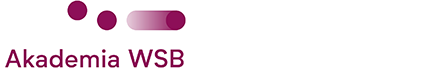 DZIENNIK PRAKTYK ZAWODOWYCH RATOWNICTWO MEDYCZNESTUDIA I stopniaPRAKTYKA ZAWODOWA SEMESTR V…………………………………………………………………………………………………Imię i nazwisko studenta, numer albumuStudia stacjonarne/studia niestacjonarne**niepotrzebne skreślićOŚWIADCZENIE STUDENTAOświadczam, iż :posiadam aktualne ubezpieczenie OC i NNW,zostałem poinformowany, iż ponoszę koszty związane z zapewnieniem środków ochrony indywidualnej,zostałem poinformowany, iż w każdym momencie odbywania praktyki studenckiej mam obowiązek posiadania dokumentu potwierdzającego ubezpieczenie oraz okazanie go na prośbę Pełnomocnika Rektora ds. Praktyk Studenckich na kierunku Ratownictwo Medyczne.Zapoznałem się z regulaminem praktyk.Zobowiązuję się do odbycia praktyk studenckich zgodnie z programem, a ponadto do przestrzegania  :ustalonego przez  organizatora  praktyki porządku i dyscypliny pracy,zasad BHP i p/poż.,zasad zachowania tajemnicy służbowej i państwowej oraz ochrony informacji uzyskanych w trakcie odbywania praktyki,zasad odbywania praktyki studenckiej określonych przez Uczelnię.…………………………………			…………………………    miejscowość, data			podpis studentaCel główny:poznanie zasad funkcjonowania i prowadzenia dokumentacji medycznej w szpitalnym oddziale ratunkowym,poznanie sprzętu ratowniczego oraz leków będących na wyposażeniu szpitalnego oddziału ratunkowego,udział w medycznych czynnościach ratunkowych u osób w stanach nagłego zagrożenia zdrowotnego,poznanie zasad funkcjonowania wszystkich obszarów szpitalnego oddziału ratunkowego,udział w zabiegach medycznych wykonywanych we wszystkich obszarach szpitalnego oddziału ratunkowego.Efekty kształcenia:Wiedza: Student zna:mechanizmy prowadzące do nagłych zagrożeń zdrowia i życia; mechanizmy działania podstawowych grup leków i leków podawanych samodzielnie przez ratownika medycznego; objawy kliniczne zagrażające zdrowiu lub życiu; standardy postępowania ratowniczego w zależności od choroby lub urazu;specyfikę funkcjonowania SOR;zasady funkcjonowania i prowadzenia dokumentacji medycznej w SOR;zasady aseptyki i antyseptyki podczas wykonywania medycznych czynności ratunkowych;skale oceny bólu i możliwości wdrożenia leczenia przeciwbólowego przez ratownika medycznego;zasady dekontaminacji; wskazania do przyrządowego i bezprzyrządowego przywracania drożności dróg oddechowych i techniki ich wykonywania; wskazania do podjęcia tlenoterapii biernej lub wentylacji zastępczej powietrzem lub tlenem, ręcznie lub mechanicznie – z użyciem respiratora i techniki ich wykonywania; wskazania do wykonania defibrylacji manualnej, zautomatyzowanej i półautomatycznej oraz techniki ich wykonania; wskazania do wykonania kaniulacji żył obwodowych kończyn górnych i dolnych oraz żyły szyjnej zewnętrznej, a także technikę jej wykonania; zasady wykonywania dostępu doszpikowego przy użyciu gotowego zestawu; technikę oznaczania stężeń parametrów krytycznych; procedury medyczne stosowane przez ratownika medycznego, w szczególności zaopatrywanie ran i oparzeń, tamowanie krwotoków, unieruchamianie złamań, zwichnięć i skręceń oraz unieruchamianie kręgosłupa, ze szczególnym uwzględnieniem odcinka szyjnego, a także podawanie leków;zasady podejmowania działań zabezpieczających w celu ograniczenia skutków zdrowotnych zdarzenia; zasady segregacji medycznej przedszpitalnej pierwotnej i wtórnej oraz segregacji szpitalnej; techniki przygotowania pacjenta do transportu i opieki medycznej podczas transportu; techniki przyjęcia porodu nagłego w warunkach pozaszpitalnych;postępowanie przedszpitalne w stanach nagłego zagrożenia zdrowotnego u osób dorosłych i dzieci; rodzaje terapii inwazyjnej stosowane w ramach postępowania przedszpitalnego; rodzaje terapii inwazyjnej stosowane w SOR; stany zagrożenia w chorobach nowotworowych oraz postępowanie przedszpitalne i w SOR w przypadku takich zagrożeń; zaburzenia równowagi kwasowo-zasadowej i wodno-elektrolitowej oraz zasady postępowania przedszpitalnego i w SOR w takich zaburzeniach; zasady postępowania profilaktycznego zakażeń w SOR; zasady monitorowania stanu pacjenta w SOR; procedury specjalistyczne w stanach nagłych pochodzenia urazowego stosowane w ramach postępowania przedszpitalnego i w SOR; rodzaje obrażeń ciała, ich definicje oraz zasady kwalifikacji do centrum urazowego i centrum urazowego dla dzieci; zasady funkcjonowania centrum urazowego i centrum urazowego dla dzieci; zasady postępowania przedszpitalnego i w SOR w obrażeniach: czaszkowo-mózgowych, kręgosłupa i rdzenia kręgowego, kończyn, jamy brzusznej i klatki piersiowej oraz w przypadku wstrząsu; procedurę kardiowersji elektrycznej i elektrostymulacji zewnętrznej;zasady cewnikowania pęcherza moczowego; procedurę zakładania sondy żołądkowej i płukania żołądka; wybrane stany nagłe okulistyczne i zasady postępowania przedszpitalnego w tym zakresie; wybrane stany nagłe laryngologiczne i zasady postępowania przedszpitalnego w tym zakresie; stany zagrożenia zdrowotnego w ginekologii i położnictwie;  Umiejętności:Student potrafi: oceniać stan pacjenta w celu ustalenia sposobu postępowania ratunkowego;oceniać stan świadomości pacjenta; prowadzić obowiązującą dokumentację postępowania ratowniczego;przeprowadzać badanie fizykalne pacjenta dorosłego w zakresie niezbędnym do ustalenia jego stanu; przeprowadzać wywiad medyczny z pacjentem dorosłym w zakresie niezbędnym do podjęcia medycznych czynności ratunkowych; prawidłowo obsługiwać aparaturę monitorującą pacjenta; przygotować, dawkować oraz podawać pacjentowi leki różnymi drogami, a także rozpoznać niepożądane działania leków;stosować skale ciężkości obrażeń; przyjmować poród nagły w warunkach pozaszpitalnych; decydować o niepodejmowaniu resuscytacji krążeniowo-oddechowej lub o odstąpieniu od jej przeprowadzenia; rozpoznawać pewne znamiona śmierci; dokonywać segregacji medycznej przedszpitalnej pierwotnej i wtórnej oraz segregacji szpitalnej; działać zespołowo, udzielając pomocy w trudnych warunkach terenowych w dzień i w nocy oraz w warunkach znacznego obciążenia fizycznego i psychicznego; zaopatrywać krwawienie zewnętrzne; transportować pacjenta w warunkach przedszpitalnych, wewnątrzszpitalnych i międzyszpitalnych; identyfikować błędy i zaniedbania w praktyce ratownika medycznego;identyfikować zagrożenia obrażeń: czaszkowo-mózgowych, klatki piersiowej, jamy brzusznej, kończyn, kręgosłupa i rdzenia kręgowego oraz miednicy, a także wdrażać postępowanie ratunkowe w przypadku tych obrażeń;wykonywać procedury medyczne pod nadzorem lub na zlecenie lekarza;dostosowywać postępowanie ratunkowe do stanu pacjenta; przywracać drożność dróg oddechowych metodami bezprzyrządowymi;przyrządowo udrażniać drogi oddechowe metodami nadgłośniowymi;wdrażać tlenoterapię zależnie od potrzeb pacjenta i wspomagać oddech;zakładać cewnik do pęcherza moczowego; efektywnie komunikować się z pacjentem;współpracować z członkami zespołu medycznego.Kompetencje społeczne:Student:okazuje szacunek wobec pacjenta i personelu współpracującego, do pacjentów odnosi się z empatią i zrozumieniem;postępuje zgodnie z zasadami etyki zawodowej;powierzone obowiązki wykonuje w sposób bezpieczny, przemyślany, odpowiedzialny i zgodnie z zasadami wysokiej jakości, dba o powierzony sprzęt i racjonalnie nim gospodaruje;przestrzega praw pacjenta;ma świadomość poziomu swojej wiedzy, zdaje sobie sprawę z konieczności ciągłego dokształcenia się, potrafi zwrócić się z prośbą o rade lub pomoc do osób z większym doświadczeniem zawodowym.Sposoby weryfikacji efektów kształcenia:Wiedza:obserwacja studenta w trakcie kontaktu z pacjentem i personelem placówki medycznej,ocena wiedzy praktykanta opinia wydana przez zakładowego opiekuna praktyki.Umiejętności:obserwacja studenta trakcie kontaktu z pacjentem i personelem placówki medycznej,ocena wykonania wybranych czynności przez Zakładowego Opiekuna Praktyk.Kompetencje społeczne:obserwacja studenta trakcie kontaktu z pacjentem i personelem placówki medycznej,ocena pracy praktykanta opinia wydana przez Zakładowego Opiekuna Praktyki.SKIEROWANIENA PRAKTYKĘ STUDENTA KIERUNKU RATOWNICTWO MEDYCZNEAKADEMII WSB W DĄBROWIE GÓRNICZEJDąbrowa Górnicza, dnia…………………. ………………………………………………………………………………………………………………………………………………………………………………………………………………………………(nazwa i adres zakładu pracy)Zgodnie z planem studiów i programem kształcenia kieruje się Pan/Panią* …………………………………………. nr albumu ……….. studenta/-kę V semestru studiów stacjonarnych/niestacjonarnych* na kierunku Ratownictwo Medyczne do odbycia obowiązkowej praktyki w terminie: od………….…………. do……………………., w zakresie praktyki w Szpitalnym Oddziale Ratunkowym 100 godzin, na podstawie porozumienia zawartego między Akademią WSB, ul. Cieplaka 1c w Dąbrowie Górniczej reprezentowanej przez Rektora lub upoważnionego Pełnomocnika Rektora ds. Praktyk na kierunku Ratownictwo Medyczne a ww. zakładem pracy, reprezentowanym przez Dyrektora (Kierownika) lub upoważnionego przez Dyrektora (Kierownika) pracownika Zakładu Pracy. Praktyka studencka bezpłatna/praktyka płatna w wysokości . . . zł brutto* 
…………………………………..(pieczęć i podpis Pełnomocnika Rektora ds. Praktyk na kierunku Ratownictwo Medyczne)Potwierdzenie przyjęcia studenta na praktykę ze strony zakładu pracy………………………..			………………………………………………….. (data)					(pieczęć i podpis przedstawiciela Zakładu Pracy)*niepotrzebne skreślićPRZEBIEG PRAKTYKI (uzupełnia student)Praktyka zawodowa - Szpitalny oddział ratunkowy (SOR) – 100 godzinTermin realizacji praktyki od……………………… do ………………………………Indywidualna karta zaliczeń umiejętności studentana kierunku Ratownictwo Medyczne w ramach praktyki zawodowej Szpitalny Oddział RatunkowyWYKAZ UMIEJĘTNOŚCI DO ZALICZENIAINDYWIDUALNA KARTA ZALICZENIA PRAKTYKI ZAWODOWEJImię i nazwisko studenta:……………………………………………………………………….Imię i nazwisko opiekuna praktyki:……………………………………………………………..Nazwa i adres placówki: …………………………………………………………………………………………………...……..….…………………………………………………………………………………………………………….……………………………………………………………………………….Termin  odbywania praktyki zawodowej ……………………………………………………..1. Ocena przygotowania teoretycznego studenta do wykonywanej pracy ………………………………………………………………………………………………… ………………………………………………………………………………………………… ………………………………………………………………………………………………… ………………………………………………………………………………………………… 2. Ocena umiejętności praktycznych ………………………………………………………………………………………………… ………………………………………………………………………………………………… ………………………………………………………………………………………………… ………………………………………………………………………………………………… 3. Ocena kompetencji społecznych ………………………………………………………………………………………………… ………………………………………………………………………………………………… ………………………………………………………………………………………………… …………………………………………………………………………………………………Ocena z praktyki zawodowej ………………………………………….(2.0, 3.0, 3.5, 4.0, 4.5, 5.0)……………………………					………………………................................DATA		PODPIS I PIECZĄTKA OPIEKUNA PRAKTYK W ZAKŁADZIE PRACY  Potwierdzenie odbytej praktyki zawodowej i jej zaliczenie ……………………………				………………………............................................DATA	PODPIS I PIECZĄTKA PEŁNOMOCNIKA REKTORA DS. PRAKTYK STUDENCKICH NA KIERUNKU RATOWNICTWO MEDYCZNECel główny:poznanie zasad funkcjonowania i prowadzenia dokumentacji medycznej w szpitalnym oddziale ratunkowym,poznanie sprzętu ratowniczego oraz leków będących na wyposażeniu szpitalnego oddziału ratunkowego,udział w medycznych czynnościach ratunkowych u osób w stanach nagłego zagrożenia zdrowotnego,poznanie zasad funkcjonowania wszystkich obszarów szpitalnego oddziału ratunkowego,udział w zabiegach medycznych wykonywanych we wszystkich obszarach szpitalnego oddziału ratunkowego.Efekty kształcenia:Wiedza: Student zna:mechanizmy prowadzące do nagłych zagrożeń zdrowia i życia; mechanizmy działania podstawowych grup leków i leków podawanych samodzielnie przez ratownika medycznego; objawy kliniczne zagrażające zdrowiu lub życiu; standardy postępowania ratowniczego w zależności od choroby lub urazu;zasady łańcucha przeżycia; zasady udzielania pierwszej pomocy pacjentom nieurazowym; zasady ewakuacji poszkodowanych z pojazdu; zasady udzielania pierwszej pomocy ofiarom wypadków;zasady i technikę wykonywania opatrunków; zasady przygotowania do zabiegów medycznych w stanach zagrożenia życia; zasady aseptyki i antyseptyki podczas wykonywania medycznych czynności ratunkowych;zasady zabezpieczania materiału biologicznego do badań; zasady oceny stanu pacjenta w celu ustalenia sposobu postępowania i podjęcia albo odstąpienia od medycznych czynności ratunkowych, w tym w przypadku rozpoznania zgonu; wskazania do układania pacjenta w pozycji właściwej dla jego stanu lub odniesionych obrażeń; przyczyny i objawy nagłego zatrzymania krążenia; zasady prowadzenia podstawowej i zaawansowanej resuscytacji krążeniowo-oddechowej u osób dorosłych i dzieci; procedury medyczne stosowane przez ratownika medycznego, w szczególności zaopatrywanie ran i oparzeń, tamowanie krwotoków, unieruchamianie złamań, zwichnięć i skręceń oraz unieruchamianie kręgosłupa, ze szczególnym uwzględnieniem odcinka szyjnego, a także podawanie leków;zasady wysuwania podejrzenia i rozpoznawania śmierci mózgu;wybrane stany nagłe okulistyczne i zasady postępowania przedszpitalnego w tym zakresie; wybrane stany nagłe laryngologiczne i zasady postępowania przedszpitalnego w tym zakresie; stany zagrożenia zdrowotnego w ginekologii i położnictwie;  zasady podejmowania działań zabezpieczających w celu ograniczenia skutków zdrowotnych zdarzenia; zasady segregacji medycznej przedszpitalnej pierwotnej i wtórnej oraz segregacji szpitalnej; techniki przygotowania pacjenta do transportu i opieki medycznej podczas transportu; techniki przyjęcia porodu nagłego w warunkach pozaszpitalnych;zasady funkcjonowania systemu Państwowe Ratownictwo Medyczne;rolę i znaczenie Lotniczego Pogotowia Ratunkowego w systemie Państwowe Ratownictwo Medyczne.Umiejętności:Student potrafi: oceniać stan pacjenta w celu ustalenia sposobu postępowania ratunkowego;oceniać stan świadomości pacjenta; prowadzić obowiązującą dokumentację postępowania ratowniczego;przeprowadzać badanie fizykalne pacjenta dorosłego w zakresie niezbędnym do ustalenia jego stanu; przeprowadzać wywiad medyczny z pacjentem dorosłym w zakresie niezbędnym do podjęcia medycznych czynności ratunkowych; prawidłowo obsługiwać aparaturę monitorującą pacjenta; przygotować, dawkować oraz podawać pacjentowi leki różnymi drogami, a także rozpoznać niepożądane działania leków;stosować skale ciężkości obrażeń; przyjmować poród nagły w warunkach pozaszpitalnych; decydować o niepodejmowaniu resuscytacji krążeniowo-oddechowej lub o odstąpieniu od jej przeprowadzenia; rozpoznawać pewne znamiona śmierci; asystować przy czynnościach przygotowawczych do transplantacji narządów; identyfikować na miejscu zdarzenia sytuację narażenia na czynniki szkodliwe i niebezpieczne; przygotowywać pacjenta do transportu; identyfikować błędy i zaniedbania w praktyce ratownika medycznego;działać zespołowo, udzielając pomocy w trudnych warunkach terenowych w dzień i w nocy oraz w warunkach znacznego obciążenia fizycznego i psychicznego; zaopatrywać krwawienie zewnętrzne; transportować pacjenta w warunkach przedszpitalnych, wewnątrzszpitalnych i międzyszpitalnych; identyfikować zagrożenia obrażeń: czaszkowo-mózgowych, klatki piersiowej, jamy brzusznej, kończyn, kręgosłupa i rdzenia kręgowego oraz miednicy, a także wdrażać postępowanie ratunkowe w przypadku tych obrażeń;wykonywać procedury medyczne pod nadzorem lub na zlecenie lekarza;dostosowywać postępowanie ratunkowe do stanu pacjenta; przywracać drożność dróg oddechowych metodami bezprzyrządowymi;przyrządowo udrażniać drogi oddechowe metodami nadgłośniowymi;efektywnie komunikować się z pacjentem;współpracować z członkami zespołu medycznego.Kompetencje społeczne:Student:okazuje szacunek wobec pacjenta i personelu współpracującego, do pacjentów odnosi się z empatią i zrozumieniem;postępuje zgodnie z zasadami etyki zawodowej;powierzone obowiązki wykonuje w sposób bezpieczny, przemyślany, odpowiedzialny i zgodnie z zasadami wysokiej jakości, dba o powierzony sprzęt i racjonalnie nim gospodaruje;przestrzega praw pacjenta;ma świadomość poziomu swojej wiedzy, zdaje sobie sprawę z konieczności ciągłego dokształcenia się, potrafi zwrócić się z prośbą o rade lub pomoc do osób z większym doświadczeniem zawodowym.Sposoby weryfikacji efektów kształcenia:Wiedza:obserwacja studenta w trakcie kontaktu z pacjentem i personelem placówki medycznej,ocena wiedzy praktykanta opinia wydana przez zakładowego opiekuna praktyki.Umiejętności:obserwacja studenta trakcie kontaktu z pacjentem i personelem placówki medycznej,ocena wykonania wybranych czynności przez Zakładowego Opiekuna Praktyk.Kompetencje społeczne:obserwacja studenta trakcie kontaktu z pacjentem i personelem placówki medycznej,ocena pracy praktykanta opinia wydana przez Zakładowego Opiekuna Praktyki.SKIEROWANIENA PRAKTYKĘ STUDENTA KIERUNKU RATOWNICTWO MEDYCZNEAKADEMII WSB W DĄBROWIE GÓRNICZEJDąbrowa Górnicza, dnia…………………. ………………………………………………………………………………………………………………………………………………………………………………………………………………………………(nazwa i adres zakładu pracy)Zgodnie z planem studiów i programem kształcenia kieruje się Pan/Panią* …………………………………………. nr albumu ……….. studenta/-kę IV semestru studiów stacjonarnych/niestacjonarnych* na kierunku Ratownictwo Medyczne do odbycia obowiązkowej praktyki w terminie: od………….…………. do……………………., w zakresie praktyki w Zespole Ratownictwa Medycznego 168 godzin, na podstawie porozumienia zawartego między Akademią WSB, ul. Cieplaka 1c w Dąbrowie Górniczej reprezentowanej przez Rektora lub upoważnionego Pełnomocnika Rektora ds. Praktyk na kierunku Ratownictwo Medyczne a ww. zakładem pracy, reprezentowanym przez Dyrektora (Kierownika) lub upoważnionego przez Dyrektora (Kierownika) pracownika Zakładu Pracy. Praktyka studencka bezpłatna/praktyka płatna w wysokości . . . zł brutto* 
…………………………………..(pieczęć i podpis Pełnomocnika Rektora ds. Praktyk na kierunku Ratownictwo Medyczne)Potwierdzenie przyjęcia studenta na praktykę ze strony zakładu pracy………………………..			………………………………………………….. (data)					(pieczęć i podpis przedstawiciela Zakładu Pracy)*niepotrzebne skreślićPRZEBIEG PRAKTYKI (uzupełnia student)Praktyka zawodowa - Zespół Ratownictwa Medycznego – 168 godzinTermin realizacji praktyki od……………………… do ………………………………Indywidualna karta zaliczeń umiejętności studentana kierunku Ratownictwo Medyczne w ramach praktyki zawodowej Zespół Ratownictwa MedycznegoWYKAZ UMIEJĘTNOŚCI DO ZALICZENIAINDYWIDUALNA KARTA ZALICZENIA PRAKTYKI ZAWODOWEJImię i nazwisko studenta:……………………………………………………………………….Imię i nazwisko opiekuna praktyki:……………………………………………………………..Nazwa i adres placówki: …………………………………………………………………………………………………...……..….…………………………………………………………………………………………………………….……………………………………………………………………………….Termin  odbywania praktyki zawodowej ……………………………………………………..1. Ocena przygotowania teoretycznego studenta do wykonywanej pracy ………………………………………………………………………………………………… ………………………………………………………………………………………………… ………………………………………………………………………………………………… ………………………………………………………………………………………………… 2. Ocena umiejętności praktycznych ………………………………………………………………………………………………… ………………………………………………………………………………………………… ………………………………………………………………………………………………… ………………………………………………………………………………………………… 3. Ocena kompetencji społecznych ………………………………………………………………………………………………… ………………………………………………………………………………………………… ………………………………………………………………………………………………… …………………………………………………………………………………………………Ocena z praktyki zawodowej ………………………………………….(2.0, 3.0, 3.5, 4.0, 4.5, 5.0)……………………………					………………………................................DATA		PODPIS I PIECZĄTKA OPIEKUNA PRAKTYK W ZAKŁADZIE PRACY  Potwierdzenie odbytej praktyki zawodowej i jej zaliczenie ……………………………				………………………............................................DATA	PODPIS I PIECZĄTKA PEŁNOMOCNIKA REKTORA DS. PRAKTYK STUDENCKICH NA KIERUNKU RATOWNICTWO MEDYCZNEKRYTERIA ZALICZENIA PRAKTYKI ZAWODOWEJ REALIZOWANEJ NA KIERUNKU RATOWNICTWO MEDYCZNE W AKADEMII WSB W DĄBROWIE GÓRNICZEJOcenę 5.0otrzymuje student, który podczas praktyk:wykazuje wzorową postawę etyczną i wzorowe zachowanie względem pacjentów, personelu oraz koleżanek i kolegów,wykazuje dużą sprawności w wykonywaniu zabiegów ratowniczych, a wiadomości teoretyczne wykorzystuje w rozwiązywaniu zadań problemowych, jako lider zespołu potrafi planować, organizować działania ratunkowe,wzorowo, samodzielnie i sprawnie realizuje zaplanowane zadania przez Zakładowego Opiekuna Praktyk,jest zaangażowany i aktywnie uczestniczy w opiece świadczonej przez placówkę, w której odbywa zajęcia,prezentuje wysoki poziom wiedzy merytorycznej,cechuje się kreatywnością w działaniu i łatwością w nawiązywaniu kontaktów, jest komunikatywny.Ocenę 4.0otrzymuje student, który podczas praktyk:wykazuje właściwą postawę etyczną i właściwe zachowanie względem pacjentów, personelu oraz koleżanek i kolegów,nie w pełni rozpoznaje problemy pacjentów oraz dokonuje analizy dokumentacji medycznej, w swoim działaniu kieruje się jedynie standardowymi i odnoszącymi się do typowych sytuacji sposobami działania,prawidłowo, samodzielnie i sprawnie realizuje zaplanowane zadania przez Zakładowego Opiekuna Praktykaktywnie uczestniczy w opiece świadczonej przez placówkę, w której odbywa zajęcia,prezentuje zadowalający poziom wiedzy teoretycznej,w pracy podejmuje działania określone i wskazane przez Opiekuna.Ocenę 3.0otrzymuje student, który podczas praktyk:nie w każdym wypadku wykazuje odpowiednią postawę etyczną i zachowanie względem pacjentów, personelu oraz koleżanek i kolegów,samodzielnie nie rozpoznaje problemów pacjentów, jednie po ukierunkowaniu przez Opiekuna praktyki,popełnia liczne błędy podczas analizy dokumentacji medycznej,nie ustala planu postępowania i opieki, a zabiegi z zakresu ratownictwa medycznego, wykonuje z błędami nawet po wskazaniu ich przez Opiekuna,zlecone zadania wykonuje poprawnie tylko we współpracy i z instruktażem Opiekuna,posiada niewielki zasób wiedzy i wykazuje się małą sprawnością techniczną i manualną,jest zainteresowany pogłębieniem wiadomości i podnoszeniem sprawności swojego działania,w pracy ogranicza się wyłącznie do realizacji poleceń.Ocenę 2.0otrzymuje student, który podczas praktyk:wykazuje nieodpowiednią postawę etyczną względem pacjentów, a jego zachowanie względem innych osób budzi poważne zastrzeżenia,nie dostrzega problemów pacjentów, nawet po ukierunkowaniu przez Opiekuna praktyki, zlecone zadania wykonuje niepoprawnie nawet we współpracy i z instruktażem Opiekuna,posiada niewielki zasób wiedzy i wykazuje się zbyt małą sprawnością techniczną czy manualną,nie jest zainteresowany pogłębieniem wiadomości i podnoszeniem sprawności swojego działania,w pracy ogranicza się wyłącznie do realizacji poleceń i wykonuje je z niechęcią.Uwaga: oceny połówkowe uzyskuje student w przypadku spełnienia częściowo kryteriów odnoszących się do ocen całkowitychW celu doskonalenia praktyki zawodowej, prosimy o pozostawienie sugestii:………………………………………………………………………………………………………………………………………………………………………………………………………………………………………………………………………………………………………………………………………………………………………………………………………………………………………………………………………………………………………………………………………………………………………………………………………………………………………………………………………………………………………………………………………………………………………………………………………………………………………………………………………………………………………………………………………………………………………………………………………………………………………………………………………………………………………………………………………………………………………………………………………………………………………………………………………………………………………………………………………………………………………………………………………………………………………………………………………………………………………………………………………...PRAKTYKA ZAWODOWA W SZPITALNYM ODDZIALE RATUNKOWYM (SOR)100 godzinDataLiczba godzinOpis wykonanych zadań. Uwagi, spostrzeżenia praktykantaLp.Nazwa umiejętnościOcenaPodpisPrawidłowe wykonanie niezbędnych medycznych czynności ratunkowychZebranie wywiadu medycznego i analiza dokumentacji medycznej pacjentaSformułowanie diagnozy ratowniczejPrzeprowadzenie badania fizykalnego pacjenta oraz prawidłowa interpretacja jego wynikówObsługa sprzętu znajdującego się w oddziale w sposób bezpieczny i właściwyWypełnienie i prowadzenie dokumentacji medycznej w szpitalnym oddziale ratunkowymSegregacja medyczna przedszpitalna pierwotna i wtórna oraz segregacja szpitalnaStosowanie zasad aseptyki i antyseptyki podczas wykonywania medycznych czynności ratunkowychPrzygotowanie, dawkowanie oraz podawanie pacjentowi leków różnymi drogami, a także rozpoznanie niepożądanych działań lekówStosowanie standardów postępowania ratowniczego w zależności od choroby lub urazuUdział w zabiegach medycznych wykonywanych we wszystkich obszarach szpitalnego oddziału ratunkowegoProwadzenie resuscytacji krążeniowo-oddechowejZakładanie sondy żołądkowej i płukania żołądkaPrzyrządowe udrażnianie dróg oddechowychKontakt z pacjentemWspółpraca z personelem medycznymPRAKTYKA ZAWODOWA W SZPITALNYM ODDZIALE RATUNKOWYM100 godzinPRAKTYKA ZAWODOWA ZESPÓŁ RATOWNICTWA MEDYCZNEGO168 godzinDataLiczba godzinOpis wykonanych zadań. Uwagi, spostrzeżenia praktykantaLp.Nazwa umiejętnościOcenaUwagiPrawidłowe wykonanie niezbędnych medycznych czynności ratunkowychZebranie wywiadu medycznego i analiza dokumentacji medycznej pacjentaSformułowanie diagnozy ratowniczejPrzeprowadzenie badania fizykalnego pacjenta oraz prawidłowa interpretacja jego wynikówObsługa sprzętu znajdującego się w zespole ratownictwa medycznego w sposób bezpieczny i właściwyWypełnienie i prowadzenie dokumentacji medycznej w zespole ratownictwa medycznegoSegregacja medyczna przedszpitalna pierwotna i wtórna.Stosowanie zasad aseptyki i antyseptyki podczas wykonywania medycznych czynności ratunkowychPrzygotowanie, dawkowanie oraz podawanie pacjentowi leków różnymi drogami, a także rozpoznanie niepożądanych działań lekówStosowanie standardów postępowania ratowniczego w zależności od choroby lub urazuUdział w zabiegach medycznych wykonywanych w zespole ratownictwa medycznegoProwadzenie resuscytacji krążeniowo-oddechowejWykonanie zabiegu kardiowersji, stymulacji zewnętrznej, defibrylacji.Przyrządowe udrażnianie dróg oddechowychKontakt z pacjentemWspółpraca z personelem medycznymPRAKTYKA ZAWODOWA ZESPÓŁ RATOWNICTWA MEDYCZNEGO168 godzin